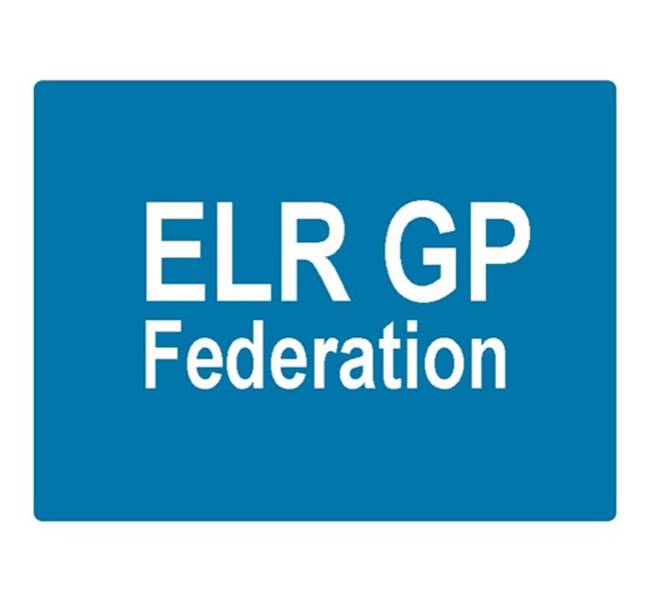 Board meeting 7pm 17th August 2017 @ Syston Medical CentreAGENDAPaperApologiesReview of Minutes of the Meeting held on 6th July 2017AMatters arisingFeedback from PLT / CCG feedbackReport from the COOB, C, D, EUrgent care procurementBFinancial updateAnnual accounts FY16/17FY17/18 update3 year forecastFTabledGAnnual Report and Shareholders meeting – September 2017HSTP GP Five Year Forward View updateToolkitBLocalities updateBPCL updateH PyloriDiagnostics Hubs and SpokesBCommunications updateConflicts of Interest register Board expenses policyAOBDate & venue of next meeting